National Association of Teachers of Dancing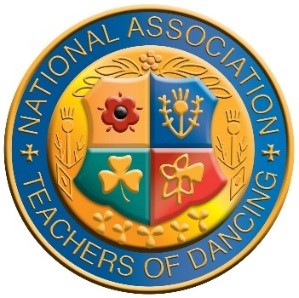 North East Area Inter Schools Competition DaySunday 10th October 2021Whitby Spa Pavilion, West Cliff, Whitby YO21 3ENDoors Open 9am, First Round 10am Tickets £12.00*Three Independent Adjudicators *Dress, and Figure Restrictions for Juvenile's only.*Please do not enter if registered or compete in the open circuit.*Solo competitions are only for dancers without a partner & must be danced without any assistance.*No photographs, or the use of any recording equipment is permitted whilst dancers are dancing. *Photograph’s may be taken during the presentation ceremonyTickets Available from Area Secretary Julie Herrick julieherrick@hotmail.com 07763112826BALLROOMLATINSOLO EVENTS15yrs & under Waltz165yrs & under Cha Cha31Under 8yrs Solo - Waltz26-7yrs Waltz176-7yrs Jive32Under 12yrs Solo - Waltz38-9yrs Quickstep188-9yrs Jive33Under 16yrs Solo - Quickstep410-11yrs Tango1910-11yrs Samba5All Girls under 12yrs Quickstep20All Girls under 12rs Cha Cha34Under 8yrs Solo – Cha Cha6Under 12yrs Open Waltz & Tango21Under 12yrs Open Rumba & Jive35Under 12yrs Solo - Jive712-13yrs Waltz2212-13yrs Jive36Under 16yrs Solo - Samba814-15yrs Foxtrot2314-15yrs Cha Cha 9Under 16yrs Open Waltz & Tango24Under 16yrs Open Samba & Jive10All Girls under 16yrs Quickstep25All Girls Under 16yrs Cha Cha11Under 35yrs Quickstep26Under 35yrs Samba1235-50yrs Tango2735-50yrs Cha Cha13Over 50yrs Waltz28Over 50yrs Rumba14Open Adult Waltz & Quickstep29Open Adult Rumba & Jive15All Ladies Quickstep30All Ladies Cha Cha